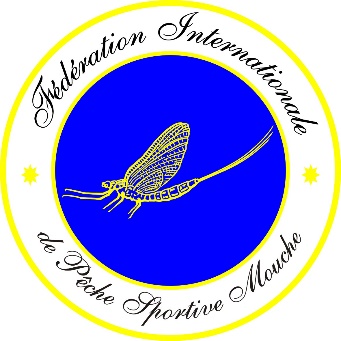 25th  FIPS-Mouche European Fly Fishing Championship Montenegro, 1 – 7 July 2019RULE MODIFICATIONS FIPS-Mouche has appointed Montenegro to be the host country for the 25th  FIPS-Mouche European Fly Fishing Championship to be held in Plav – Gusinje –Andrijevica - Berane  , MONTENEGROThese Rule Modifications apply to the latest published FIPS-Mouche Competition Rules.Article 2 : General Information2.2. Add: Four sessions will be held in rivers, bank fishing, wading allowed. One session will be held on a lake, boat fishing, drifting boats.Article 9: Bank Fishing Competitions9.3. Add: The beats on the river will be an average of 150 m,  without buffer zones. Depending on number of participants / water conditions a rotation may be incIuded for the river sectors.9.4 Add: If there is an island on the beat, the controller may control from the island, to keep permanent visiual contact with the competitor. He must enter the island half an hour before the start of the session; making sure not to disturb the fishing water. 9.7 Add: Wading is allowed on the river sectors  and chest waders may be worn.Article 10: Boat fishing Competitions10.9. Add: Fishing will be from drifting boats. Drogues are not allowed. Two competitors + controller on boat. 28.5 New: Fishing is organised as shown belowArticle 11: Duration of events, scoring and practice sessions11.3. Add: The hours for fishing will be in the program of the championship: from 08:00 to 11:00 (11:30 if rotation on river sectors) and from 17:00 to 20:00 (20.30 if rotation on river sectors)11.4. Add: All official practice will be catch and release, the schedule and rotation of practice beats will be in the programme of championship.Add – All official and inofficial practice will be fished with barbless hooks.Article 23: Care of fish caught23.1. Add: When the competitor wants to score a fish, he has to make sure, if possible, that the fish is all the time submerged in the water, while bringing the fish to the controller. If it does not happen, that fish will be disallowed.Article 25: Eligible fishFor all sessions: all species, minimum size 20 cmMeasuring will be done from the tip of the nose to the extremities of the tail, squeezed together.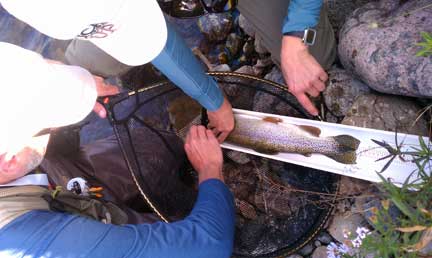 Article 29: Competition Flies29.6. Change: Only one fly may be used ( law in Montenegro )Article 30 Landing Nets30.2. add : At Sec I and Sec II, the total extended length of the net may be a maximum of 2,5m. This is due to the possibility of high banks in Sec IIAnnex A  Rotation Matrix.Sector I  	LUCA River - GUSINJE		River fishingSector II  	Lake Plav			Lake fishing from drifting boatsSector III   LIM River - PLAV		River fishingSector IV  	LIM River - ANDRIJEVICA	River fishingSector V  	LIM River - BERANE		River fishingRotation Matrix between SectorsGROUPSWednesday 3/7 AMWednesday 3/7 PMThursday 4/7  AMFriday   5/7     AMFriday 5/7      PMAIIIIIIIVVBIIIIIIVVICIIIIVVIIIDIVVIIIIIIEVIIIIIIIV